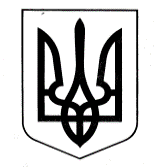 УКРАЇНАУПРАВЛІННЯ ОСВІТИОЗЕРНЯНСЬКИЙ ЗАКЛАД ЗАГАЛЬНОЇ СЕРЕДНЬОЇ СВІТИ САФ’ЯНІВСЬКОЇ СІЛЬСЬКОЇ РАДИ ІЗМАЇЛЬСЬКОГО РАЙОНУ ОДЕСЬКОЇ ОБЛАСТІНАКАЗ    № 131/О                                                                                               15.09.2021 р.	Про затвердження плану заходівз реалізації Стратегії національно-патріотичного виховання на 2021-2025 роки в Озернянському ЗЗСОНа виконання постанови Кабінету Міністрів України від 09.10.2020 №932«Про затвердження плану дій щодо реалізації Стратегії національно - патріотичного виховання на 2020-2025 роки», відповідно наказу управління освіти Саф’янівської сільської ради Ізмаїльського району Одеської області, з метою виховання громадянина-патріота, утвердження любові до Батьківщини, духовності, моральності, шановливого ставлення до надбань Українського народу, здатності зберегти свою національну ідентичність, наслідування найкращих прикладів мужності та звитяги борців за свободу та незалежність України, готовності до захисту державної незалежності i територіальної цілісності та посилення національно - патріотичного виховання серед дітей та учнівської молодіНАКАЗУЮ:Затвердити План заходів з реалізації Стратегії національно-патріотичного виховання на 2021-2025 роки в Озернянському ЗЗСО Саф’янівської сільської ради (далі — План заходів), що додасться.Заступнику директора з виховної роботи Телеуці А.В.:Забезпечити відповідно до компетенції виконання завдань плану заходів.Інформувати про реалізацію Плану заходів Управління освіти Саф’янівської сільської ради щорічно до 10 червня 2025 року.Контроль за виконанням даного наказу залишаю за собою.Директор                                           Оксана ТЕЛЬПІЗЗ наказом ознайомлені:     _________ Тарай В.В. _________ Чудін О.Г _________ Телеуця А.В.__________ Севастіян А.П.__________ Гойчу Ф.П.Додатокдо наказу Озернянського ЗЗСО  від 15.09.2021 № 131/ОПЛАН ЗАХОДІВщодо реалізації Стратегії національно-патріотичного виховання на 2021-2025 рокив Озернянському закладі загальної середньої освіти Саф’янівської сільської ради№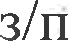 ЗмістНайменування заходуСтрок виконанняВідповідальні за виконання1.НалагодженняОрганізація тапроведення екскурсій для учнівської молоді до військових частин (ознайомлення з життям та службою воїнів, військовою зброєю, технікою)Організація та проведення вебінарів, круглих столів, семінарів-практикумів, курсів для вчителів з предметів «Фізична культура», «Захист України».Участь у спільних заходах з нагоди: Дня захисників i захисниць України, Дня українського добровольця, Дня Збройних  Сил України, Дня Соборності України, Дня пам’яті та примирення, Дня перемоги над нацизмом у Другій світовій війні.ПостійноПостійноДоки не мине потребаДиректорВч. Захисту УкраїниЗаступники директоравійськово-шефськоїОрганізація тапроведення екскурсій для учнівської молоді до військових частин (ознайомлення з життям та службою воїнів, військовою зброєю, технікою)Організація та проведення вебінарів, круглих столів, семінарів-практикумів, курсів для вчителів з предметів «Фізична культура», «Захист України».Участь у спільних заходах з нагоди: Дня захисників i захисниць України, Дня українського добровольця, Дня Збройних  Сил України, Дня Соборності України, Дня пам’яті та примирення, Дня перемоги над нацизмом у Другій світовій війні.ПостійноПостійноДоки не мине потребаДиректорВч. Захисту УкраїниЗаступники директораспівпраці ОзернянськогоОрганізація тапроведення екскурсій для учнівської молоді до військових частин (ознайомлення з життям та службою воїнів, військовою зброєю, технікою)Організація та проведення вебінарів, круглих столів, семінарів-практикумів, курсів для вчителів з предметів «Фізична культура», «Захист України».Участь у спільних заходах з нагоди: Дня захисників i захисниць України, Дня українського добровольця, Дня Збройних  Сил України, Дня Соборності України, Дня пам’яті та примирення, Дня перемоги над нацизмом у Другій світовій війні.ПостійноПостійноДоки не мине потребаДиректорВч. Захисту УкраїниЗаступники директораЗЗСООрганізація тапроведення екскурсій для учнівської молоді до військових частин (ознайомлення з життям та службою воїнів, військовою зброєю, технікою)Організація та проведення вебінарів, круглих столів, семінарів-практикумів, курсів для вчителів з предметів «Фізична культура», «Захист України».Участь у спільних заходах з нагоди: Дня захисників i захисниць України, Дня українського добровольця, Дня Збройних  Сил України, Дня Соборності України, Дня пам’яті та примирення, Дня перемоги над нацизмом у Другій світовій війні.ПостійноПостійноДоки не мине потребаДиректорВч. Захисту УкраїниЗаступники директора  з військовимиОрганізація тапроведення екскурсій для учнівської молоді до військових частин (ознайомлення з життям та службою воїнів, військовою зброєю, технікою)Організація та проведення вебінарів, круглих столів, семінарів-практикумів, курсів для вчителів з предметів «Фізична культура», «Захист України».Участь у спільних заходах з нагоди: Дня захисників i захисниць України, Дня українського добровольця, Дня Збройних  Сил України, Дня Соборності України, Дня пам’яті та примирення, Дня перемоги над нацизмом у Другій світовій війні.ПостійноПостійноДоки не мине потребаДиректорВч. Захисту УкраїниЗаступники директорачастинами щодоОрганізація тапроведення екскурсій для учнівської молоді до військових частин (ознайомлення з життям та службою воїнів, військовою зброєю, технікою)Організація та проведення вебінарів, круглих столів, семінарів-практикумів, курсів для вчителів з предметів «Фізична культура», «Захист України».Участь у спільних заходах з нагоди: Дня захисників i захисниць України, Дня українського добровольця, Дня Збройних  Сил України, Дня Соборності України, Дня пам’яті та примирення, Дня перемоги над нацизмом у Другій світовій війні.ПостійноПостійноДоки не мине потребаДиректорВч. Захисту УкраїниЗаступники директоранадання допомоги вОрганізація тапроведення екскурсій для учнівської молоді до військових частин (ознайомлення з життям та службою воїнів, військовою зброєю, технікою)Організація та проведення вебінарів, круглих столів, семінарів-практикумів, курсів для вчителів з предметів «Фізична культура», «Захист України».Участь у спільних заходах з нагоди: Дня захисників i захисниць України, Дня українського добровольця, Дня Збройних  Сил України, Дня Соборності України, Дня пам’яті та примирення, Дня перемоги над нацизмом у Другій світовій війні.ПостійноПостійноДоки не мине потребаДиректорВч. Захисту УкраїниЗаступники директораорганізації проведенняОрганізація тапроведення екскурсій для учнівської молоді до військових частин (ознайомлення з життям та службою воїнів, військовою зброєю, технікою)Організація та проведення вебінарів, круглих столів, семінарів-практикумів, курсів для вчителів з предметів «Фізична культура», «Захист України».Участь у спільних заходах з нагоди: Дня захисників i захисниць України, Дня українського добровольця, Дня Збройних  Сил України, Дня Соборності України, Дня пам’яті та примирення, Дня перемоги над нацизмом у Другій світовій війні.ПостійноПостійноДоки не мине потребаДиректорВч. Захисту УкраїниЗаступники директоразаходів національно -Організація тапроведення екскурсій для учнівської молоді до військових частин (ознайомлення з життям та службою воїнів, військовою зброєю, технікою)Організація та проведення вебінарів, круглих столів, семінарів-практикумів, курсів для вчителів з предметів «Фізична культура», «Захист України».Участь у спільних заходах з нагоди: Дня захисників i захисниць України, Дня українського добровольця, Дня Збройних  Сил України, Дня Соборності України, Дня пам’яті та примирення, Дня перемоги над нацизмом у Другій світовій війні.ПостійноПостійноДоки не мине потребаДиректорВч. Захисту УкраїниЗаступники директорапатріотичногоОрганізація тапроведення екскурсій для учнівської молоді до військових частин (ознайомлення з життям та службою воїнів, військовою зброєю, технікою)Організація та проведення вебінарів, круглих столів, семінарів-практикумів, курсів для вчителів з предметів «Фізична культура», «Захист України».Участь у спільних заходах з нагоди: Дня захисників i захисниць України, Дня українського добровольця, Дня Збройних  Сил України, Дня Соборності України, Дня пам’яті та примирення, Дня перемоги над нацизмом у Другій світовій війні.ПостійноПостійноДоки не мине потребаДиректорВч. Захисту УкраїниЗаступники директораспрямування на базіОрганізація тапроведення екскурсій для учнівської молоді до військових частин (ознайомлення з життям та службою воїнів, військовою зброєю, технікою)Організація та проведення вебінарів, круглих столів, семінарів-практикумів, курсів для вчителів з предметів «Фізична культура», «Захист України».Участь у спільних заходах з нагоди: Дня захисників i захисниць України, Дня українського добровольця, Дня Збройних  Сил України, Дня Соборності України, Дня пам’яті та примирення, Дня перемоги над нацизмом у Другій світовій війні.ПостійноПостійноДоки не мине потребаДиректорВч. Захисту УкраїниЗаступники директоравійськових музеїв,Організація тапроведення екскурсій для учнівської молоді до військових частин (ознайомлення з життям та службою воїнів, військовою зброєю, технікою)Організація та проведення вебінарів, круглих столів, семінарів-практикумів, курсів для вчителів з предметів «Фізична культура», «Захист України».Участь у спільних заходах з нагоди: Дня захисників i захисниць України, Дня українського добровольця, Дня Збройних  Сил України, Дня Соборності України, Дня пам’яті та примирення, Дня перемоги над нацизмом у Другій світовій війні.ПостійноПостійноДоки не мине потребаДиректорВч. Захисту УкраїниЗаступники директоратериторій військовихОрганізація тапроведення екскурсій для учнівської молоді до військових частин (ознайомлення з життям та службою воїнів, військовою зброєю, технікою)Організація та проведення вебінарів, круглих столів, семінарів-практикумів, курсів для вчителів з предметів «Фізична культура», «Захист України».Участь у спільних заходах з нагоди: Дня захисників i захисниць України, Дня українського добровольця, Дня Збройних  Сил України, Дня Соборності України, Дня пам’яті та примирення, Дня перемоги над нацизмом у Другій світовій війні.ПостійноПостійноДоки не мине потребаДиректорВч. Захисту УкраїниЗаступники директорамістечок, кімнатОрганізація тапроведення екскурсій для учнівської молоді до військових частин (ознайомлення з життям та службою воїнів, військовою зброєю, технікою)Організація та проведення вебінарів, круглих столів, семінарів-практикумів, курсів для вчителів з предметів «Фізична культура», «Захист України».Участь у спільних заходах з нагоди: Дня захисників i захисниць України, Дня українського добровольця, Дня Збройних  Сил України, Дня Соборності України, Дня пам’яті та примирення, Дня перемоги над нацизмом у Другій світовій війні.ПостійноПостійноДоки не мине потребаДиректорВч. Захисту УкраїниЗаступники директорабойових традицій, заОрганізація тапроведення екскурсій для учнівської молоді до військових частин (ознайомлення з життям та службою воїнів, військовою зброєю, технікою)Організація та проведення вебінарів, круглих столів, семінарів-практикумів, курсів для вчителів з предметів «Фізична культура», «Захист України».Участь у спільних заходах з нагоди: Дня захисників i захисниць України, Дня українського добровольця, Дня Збройних  Сил України, Дня Соборності України, Дня пам’яті та примирення, Дня перемоги над нацизмом у Другій світовій війні.ПостійноПостійноДоки не мине потребаДиректорВч. Захисту УкраїниЗаступники директораумови попереднього ïxОрганізація тапроведення екскурсій для учнівської молоді до військових частин (ознайомлення з життям та службою воїнів, військовою зброєю, технікою)Організація та проведення вебінарів, круглих столів, семінарів-практикумів, курсів для вчителів з предметів «Фізична культура», «Захист України».Участь у спільних заходах з нагоди: Дня захисників i захисниць України, Дня українського добровольця, Дня Збройних  Сил України, Дня Соборності України, Дня пам’яті та примирення, Дня перемоги над нацизмом у Другій світовій війні.ПостійноПостійноДоки не мине потребаДиректорВч. Захисту УкраїниЗаступники директораприведення уОрганізація тапроведення екскурсій для учнівської молоді до військових частин (ознайомлення з життям та службою воїнів, військовою зброєю, технікою)Організація та проведення вебінарів, круглих столів, семінарів-практикумів, курсів для вчителів з предметів «Фізична культура», «Захист України».Участь у спільних заходах з нагоди: Дня захисників i захисниць України, Дня українського добровольця, Дня Збройних  Сил України, Дня Соборності України, Дня пам’яті та примирення, Дня перемоги над нацизмом у Другій світовій війні.ПостійноПостійноДоки не мине потребаДиректорВч. Захисту УкраїниЗаступники директоравідповідність доОрганізація тапроведення екскурсій для учнівської молоді до військових частин (ознайомлення з життям та службою воїнів, військовою зброєю, технікою)Організація та проведення вебінарів, круглих столів, семінарів-практикумів, курсів для вчителів з предметів «Фізична культура», «Захист України».Участь у спільних заходах з нагоди: Дня захисників i захисниць України, Дня українського добровольця, Дня Збройних  Сил України, Дня Соборності України, Дня пам’яті та примирення, Дня перемоги над нацизмом у Другій світовій війні.ПостійноПостійноДоки не мине потребаДиректорВч. Захисту УкраїниЗаступники директораЗакону України «ПроОрганізація тапроведення екскурсій для учнівської молоді до військових частин (ознайомлення з життям та службою воїнів, військовою зброєю, технікою)Організація та проведення вебінарів, круглих столів, семінарів-практикумів, курсів для вчителів з предметів «Фізична культура», «Захист України».Участь у спільних заходах з нагоди: Дня захисників i захисниць України, Дня українського добровольця, Дня Збройних  Сил України, Дня Соборності України, Дня пам’яті та примирення, Дня перемоги над нацизмом у Другій світовій війні.ПостійноПостійноДоки не мине потребаДиректорВч. Захисту УкраїниЗаступники директоразасудженняОрганізація тапроведення екскурсій для учнівської молоді до військових частин (ознайомлення з життям та службою воїнів, військовою зброєю, технікою)Організація та проведення вебінарів, круглих столів, семінарів-практикумів, курсів для вчителів з предметів «Фізична культура», «Захист України».Участь у спільних заходах з нагоди: Дня захисників i захисниць України, Дня українського добровольця, Дня Збройних  Сил України, Дня Соборності України, Дня пам’яті та примирення, Дня перемоги над нацизмом у Другій світовій війні.ПостійноПостійноДоки не мине потребаДиректорВч. Захисту УкраїниЗаступники директоракомуністичного таОрганізація тапроведення екскурсій для учнівської молоді до військових частин (ознайомлення з життям та службою воїнів, військовою зброєю, технікою)Організація та проведення вебінарів, круглих столів, семінарів-практикумів, курсів для вчителів з предметів «Фізична культура», «Захист України».Участь у спільних заходах з нагоди: Дня захисників i захисниць України, Дня українського добровольця, Дня Збройних  Сил України, Дня Соборності України, Дня пам’яті та примирення, Дня перемоги над нацизмом у Другій світовій війні.ПостійноПостійноДоки не мине потребаДиректорВч. Захисту УкраїниЗаступники директоранаціонал -Організація тапроведення екскурсій для учнівської молоді до військових частин (ознайомлення з життям та службою воїнів, військовою зброєю, технікою)Організація та проведення вебінарів, круглих столів, семінарів-практикумів, курсів для вчителів з предметів «Фізична культура», «Захист України».Участь у спільних заходах з нагоди: Дня захисників i захисниць України, Дня українського добровольця, Дня Збройних  Сил України, Дня Соборності України, Дня пам’яті та примирення, Дня перемоги над нацизмом у Другій світовій війні.ПостійноПостійноДоки не мине потребаДиректорВч. Захисту УкраїниЗаступники директорасоціалістичногоОрганізація тапроведення екскурсій для учнівської молоді до військових частин (ознайомлення з життям та службою воїнів, військовою зброєю, технікою)Організація та проведення вебінарів, круглих столів, семінарів-практикумів, курсів для вчителів з предметів «Фізична культура», «Захист України».Участь у спільних заходах з нагоди: Дня захисників i захисниць України, Дня українського добровольця, Дня Збройних  Сил України, Дня Соборності України, Дня пам’яті та примирення, Дня перемоги над нацизмом у Другій світовій війні.ПостійноПостійноДоки не мине потребаДиректорВч. Захисту УкраїниЗаступники директора(нацистського)Організація тапроведення екскурсій для учнівської молоді до військових частин (ознайомлення з життям та службою воїнів, військовою зброєю, технікою)Організація та проведення вебінарів, круглих столів, семінарів-практикумів, курсів для вчителів з предметів «Фізична культура», «Захист України».Участь у спільних заходах з нагоди: Дня захисників i захисниць України, Дня українського добровольця, Дня Збройних  Сил України, Дня Соборності України, Дня пам’яті та примирення, Дня перемоги над нацизмом у Другій світовій війні.ПостійноПостійноДоки не мине потребаДиректорВч. Захисту УкраїниЗаступники директоратоталітарних режимів вОрганізація тапроведення екскурсій для учнівської молоді до військових частин (ознайомлення з життям та службою воїнів, військовою зброєю, технікою)Організація та проведення вебінарів, круглих столів, семінарів-практикумів, курсів для вчителів з предметів «Фізична культура», «Захист України».Участь у спільних заходах з нагоди: Дня захисників i захисниць України, Дня українського добровольця, Дня Збройних  Сил України, Дня Соборності України, Дня пам’яті та примирення, Дня перемоги над нацизмом у Другій світовій війні.ПостійноПостійноДоки не мине потребаДиректорВч. Захисту УкраїниЗаступники директораУкраїні та заборону пропаганди їхньої символіки».Організація тапроведення екскурсій для учнівської молоді до військових частин (ознайомлення з життям та службою воїнів, військовою зброєю, технікою)Організація та проведення вебінарів, круглих столів, семінарів-практикумів, курсів для вчителів з предметів «Фізична культура», «Захист України».Участь у спільних заходах з нагоди: Дня захисників i захисниць України, Дня українського добровольця, Дня Збройних  Сил України, Дня Соборності України, Дня пам’яті та примирення, Дня перемоги над нацизмом у Другій світовій війні.ПостійноПостійноДоки не мине потребаДиректорВч. Захисту УкраїниЗаступники директора2.Надання організаційно-методичної, консультаційної допомоги Озернянському ЗЗСО у проведенні заходів військово-патріотичного спрямування, військово-патріотичних ігор.Проведення вебінарів, консультацій для вчителів предмету «Захист України» з питань проведення організаційно-масових заходів військово-патріотичного спрямуванняПостійноЗаступники з НВР3.Підготовка та проведення в Озернянському ЗЗСО Всеукраїнської дитячо-юнацької військово-патріотичної гри «Сокіл» («Джура»)Конкурс звітів про роботу роїв «Всеукраїнської дитячо-юнацької військово-патріотичної гри «Сокіл» («Джура»молодша вікова група.Організація та проведення І етапу Всеукраїнської дитячо-юнацької військово-патріотичної гри «Сокіл» («Джура»).Участь в ІІ обласному етапі Всеукраїнської дитячо-юнацької військово-патріотичної гри «Сокіл» («Джура»)Щорічноберезень-квітеньЩорічноквітень-травеньЩорічнотравень-червеньВчитель «Захисту України»,Педагог-організаторВчитель «Захисту України»,Педагог-організаторВчитель «Захисту України»,Педагог-організатор4.5.Сприяння увічненню пам’яті борців з незалежність України у ХХ столітті, осіб, які брали участь у захисті суверенітету та територіальної цілісності України, зокрема антитерористичній операції та операції Об’єднаних сил на сході України, шляхом найменування чи перейменування в установленому порядку на їх честь об’єктів топоніміки, закладів освіти, установлення пам’ятних знаків і меморіальних дошок.Оновлення куточків присвячених подіям Революції Гідності, пам’яті «Героїв Небесної Сотні», героям які загинули в ООС (АТО).Підтримка у належному стані музеїв та музейних кімнат Озернянського ЗЗСО.До 01.11.2021ПостійноЗаступник з виховної роботи,Вч. історії,Завідувач музею4.5.Сприяння проведенню культурно-мистецьких заходів, присвячених історичним подіям і діячам, борцям за незалежність України та її територіальну цілісністьТижні національно-патріотичного виховання.Участь у Всеукраїнській акції «Запали свічку пам’яті» Місячник ціннісного ставлення до суспільства і держави Участь у Всеукраїнській експедиції учнівської молоді «Моя Батьківщина – Україна»Участь у Всеукраїнському фестивалі дитячої та юнацької творчості «Чисті роси» (номінація «Літературна творчість»)Проведення тихої акції «Ангели пам’яті» Виховні години, «круглі столи», конференції, фестивалі, уроки мужності, екскурсії до музеїв по місцях бойової слави з покладанням квітів до могил загиблих воїнів, флешмоби, квести, майстер-класи, конкурси патріотичної пісні, змагання зі стрільбиЖовтень, грудень щорічно до 2025 рокуЛистопад щорічно до 2025 рокуТравень щорічно до 2025 рокуЖовтеньБерезень-квітеньДо 20 лютого щорічно до 2025 рокуПостійноЗаступник з виховної роботи, педагог-організатор, класні керівники6.Зміцнення та утвердження державного статусу української мови у сфері освітиОрганізації та участь у проведенні форумів, конференції, семінарів з питань утвердження української мовиПостійноАдміністрація7.Вивчення вітчизняних та зарубіжних сучасних виховних систем, узагальнення та поширення найкращого досвіду з національно-патріотичного вихованняЗасідання педагогічних спільнот класних керівників.ПостійноЗаступник з виховної роботи8.Підтримка мистецьких проектів національно-патріотичного спрямування з метою підвищення рівня обізнаності з українською культурою, поширення  україномовного культурного продукту, покликаного формувати позитивне ставлення до України, української мови та культурних надбань українського народу.Розробка презентацій, відеороликів до знаменних подій, історичних дат України.ПостійноЗаступник з виховної роботи, педагог-організатор, класні керівники9.Проведення у закладах освіти інформаційно-просвітницьких та виховних заходів з питань безпеки, домедичної підготовки, підвищення престижу військової службиПроведення тематичних уроків з предметів: «Захист України», «Основи медичних знань», «Основи безпеки життєдіяльності». Організація зустрічей з військовослужбовцями, ветеранами АТО (ООС) ЗСУ, відвідування військових частин учнівською молоддю.ЩокварталуЗаступник з виховної роботи, педагог-організатор, класні керівники